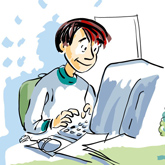 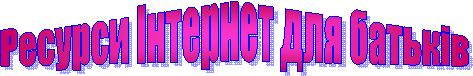 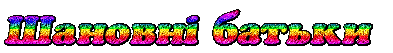 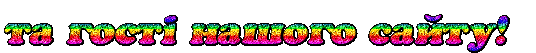        В цьому розділі представлені посилання на ресурси Інтернет, створені для батьків, в тому числі для тих, хто виховує дітей з особливими потребами.
   Як правило, кожен з сайтів надає Вам різноманітні можливості: отримати відомості про закономірності розвитку дітей різного віку і стану здоров'я, інформацію про навчальні і виховні заклади, поради з виховання; задати питання спеціалістам, висловити власну думку. Особливості конкретних сайтів вказані в анотаціях.
      В окремі сторінки виділені посилання на сайти, присвячені вихованню дітей з різними вадами: мовлення, слуху, зору, інтелекту, з ДЦП, аутизмом, порушеннями поведінки. Перейти на них можна, користуючись рядком меню.Сайти для батьків: загальні

Діти України www.children.edu-ua.net/documents.php?section_id=79
Сторінка для батьків порталу "Діти України", містить посилання на ресурси мережі Інтернет, які можуть бути корисні батькам, в тому числі - дітей з особливими потребами.
Український сімейний ресурс www.baby.com.ua
Сайт присвячений питанням народження, розвитку та виховання дітей і призначений для батьків, які шукають докладну інформацію в Інтернет. Надана інформація охоплює період від планування дитини до молодшого шкільного віку. В окремому розділі - розвиваючі комп'ютерні ігри www.baby.com.ua/igr.html
Інтернет-енциклопедія сім'ї, материнства, дитинства www.uaua.info
Статті, огляди, відгуки, думки на теми: планування дитини, вагітність, розвиток дитини; здоров'я, хвороби, лікування дітей; психологія дітей і підлітків, сімейних стосунків та інші. Також: новини, каталоги необхідних товарів і послуг по Україні, інформація про організацію дозвілля. Є можливість отримати консультацію лікаря, психолога, юриста; взяти участь в обговоренні проблем.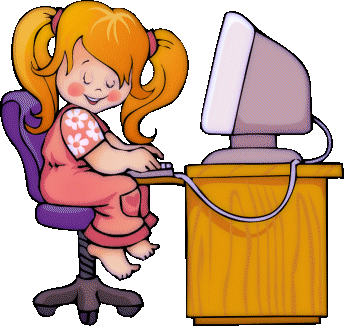 Сімейне читання.

Читайте дітям, читайте разом з дітьми:
http://www.fabtales.com.ua - "Чарівні казки" - українською мовою;
http://www.skazka.com.ru, http://skaski.chat.ru/ukraine - українські казки, казки народів світу, літературні казки - російською мовою;
http://www.kid.ru/libtxt/lib/poisk/kidlibindex.html - Велика дитяча бібліотека на сайті "Кid.ru";
http://www.lib.ru/MILN - Алан Олександр Мілн - "Вінні-Пух" і все-все-все;
http://www.lib.ru/JANSSON, http://mumidol.narod.ru - Туве Янсон із мешканцями Мумідолу;
http://www.kulichki.com/inkwell/hudlit/inolit/darrel.htm Джеральд Даррелл - розповіді про звірів - реалістичні й фантастичні;
http://www.rusf.ru/vk - Кращі твори Владислава Крапівіна - на офіційному сайті письменника.
http://www.kulichki.com/comics/zoo - "Сивка-бурка" - ілюстровані оповідання про тварин.
http://www.chg.ru/Fairy - сайт "Дитяча казка" збирає і пропонує своїм відвідувачам казки, створені дітьми різного віку.
http://www.library.ks.ua/child/e_library/e_lib.htm - почитайте вашим діткам оповідання й вірші херсонських письменників!
http://www.kid.ru - містить бібліотеки - батьківську та дитячу; довідники для батьків ("Дитячі хвороби", "Дитячі ліки", "Дитячі проблеми", "Календар розвитку дитини" тощо).
http://www.idea.dp.ua/baby - книги для батьків та тих, хто хоче стати батьками.
http://list.mail.ru/10926/1/0_1_0_1.html - каталог ресурсів для батьків, для дітей та про дітей.

Слухайте разом з дітьми:

http://www.umka.com.ua/child.shtml - українські казки, дитячі вірші, дитяча поп-музика on-line та на CD.
http://childrecords.km.ru - казки, інсценівки, мультфонограми та вірші російською мовою, у форматі mp3.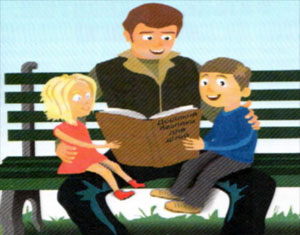 